Petek, 24. 4. 2020Pozdravljen/a.V vsakdanjem življenju se pogosto srečamo s primeri, ko moramo celoto razdeliti na manjše dele. Pravično jih razdelimo, če jih razdelimo na enake dele. Takšne dele celote prikazujemo z ulomki.___________________________________________________________________Danes boš utrjeval/a svoje znanje. Pripravi si zvezek SDZ 2 in dodatni zvezek. Natančno preberi navodila in reši naloge. SDZ 2 stran 78, naloga 5 in 6Dodatni zvezek (rdeči): 40, 41, 42, 33 – naloge pisnega množenja, dokončaj, če ti še kaj manjka___________________________________________________________________Ko vse rešiš, se lahko začnejo prvomajske počitnice. Lepo bodi!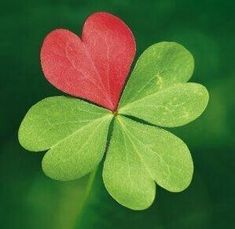 Rešitve: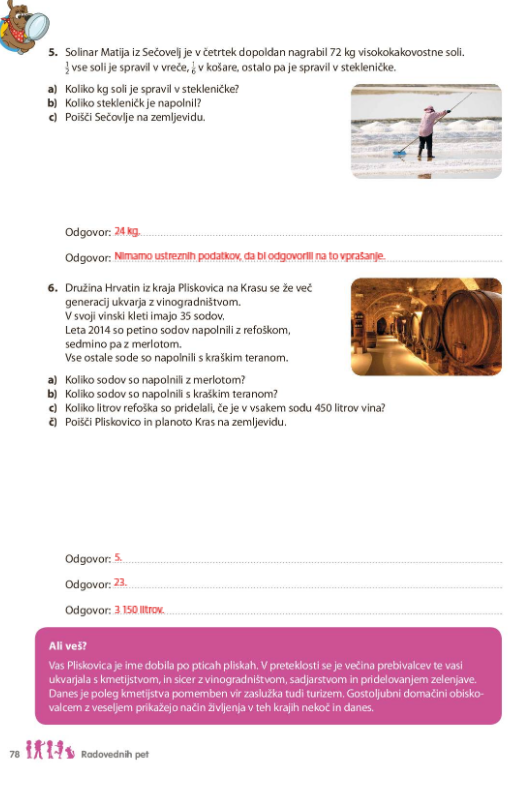 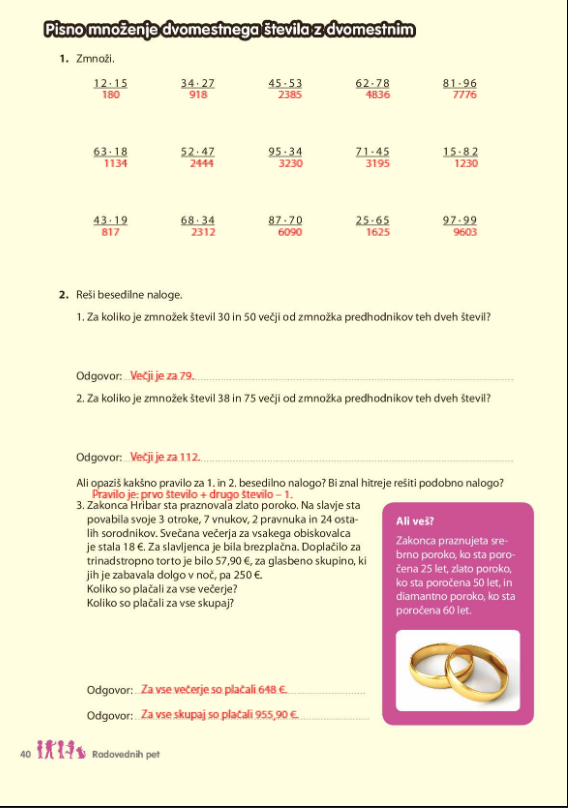 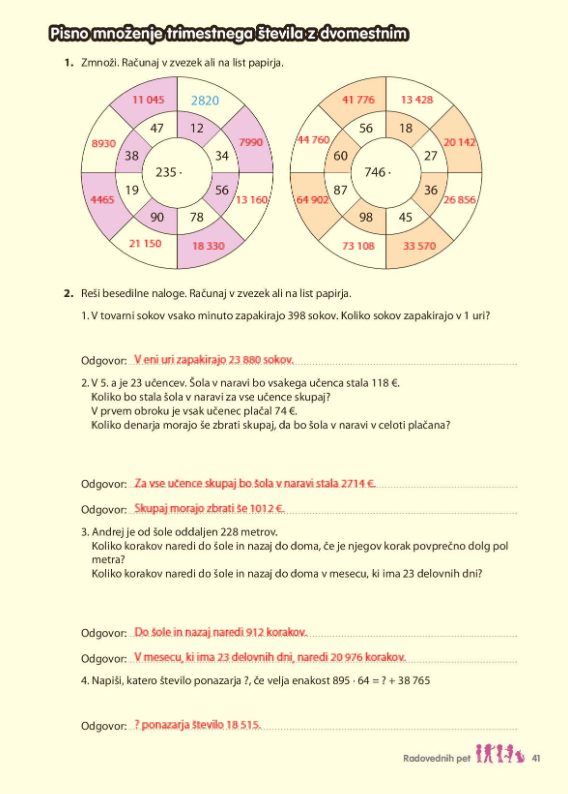 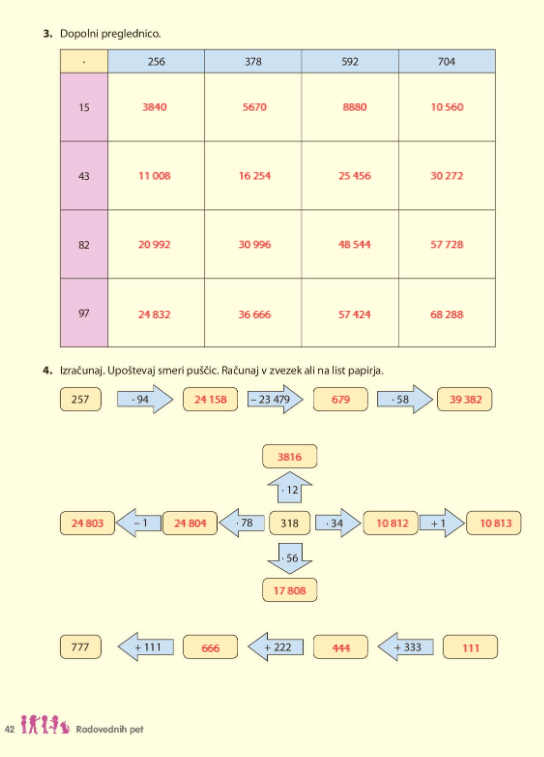 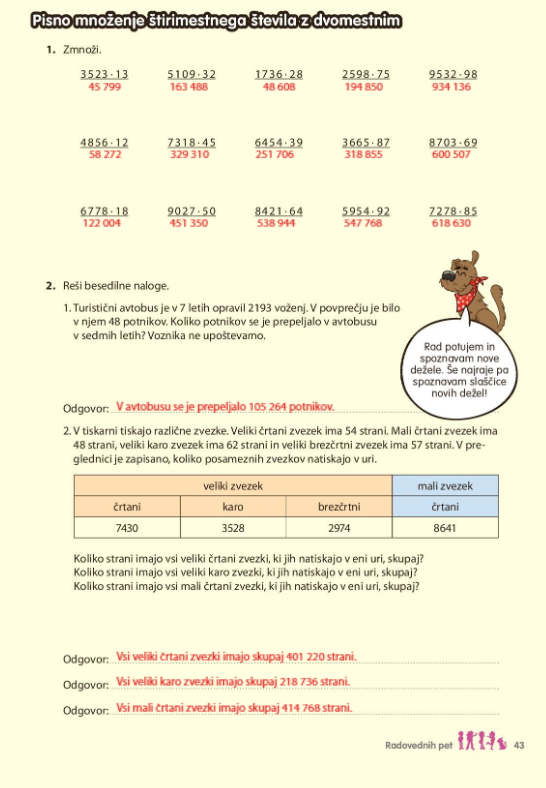 